В целях реализации положений части 65.1 статьи 112 Федерального закона от 05.04.2013 44-ФЗ «О контрактной системе в сфере закупок товаров, работ, услуг для обеспечения государственных и муниципальных нужд», администрация муниципального района Кинельский Самарской области постановляет:Внести в Постановление администрации муниципального района Кинельский Самарской области от 02.06.2022г. № 673 «Об особенностях изменения существенных условий контрактов на закупку товаров, работ, услуг для нужд муниципального района Кинельский», следующие изменения:подпункт 4.4. пункта 4. изложить в следующей редакции:«Изменение существенных условий контракта осуществляется в пределах лимитов бюджетных обязательств, доведенных до получателя средств местного бюджета, в соблюдении положений частей 1.3 и 1.6 статьи 95 Федерального закона 44-ФЗ "О контрактной системе в сфере закупок товаров, работ, услуг для обеспечения государственных и муниципальных нужд"»;подпункт 5.1. пункта 5. изложить в следующей редакции:«При необходимости изменения (увеличения) цены контракта до размера, превышающего стоимость объекта капитального строительства, указанную в акте (решении) об осуществлении капитальных вложений, такое изменение (увеличение) осуществляется после внесения соответствующих изменений в расходное обязательство муниципального района Кинельский».подпункт 5.2. пункта 5. изложить в следующей редакции:«В случае изменения (увеличения) цены контракта до размера, превышающего стоимость объекта капитального строительства, указанную в акте (решении) об осуществлении капитальных вложений, не требуется проведения проверки инвестиционного проекта на предмет эффективности использования средств местного и областного бюджета, направляемых на капитальные вложения, а также уточнения расчета интегральной оценки эффективности использования средств местного и областного бюджета, направляемых на капитальные вложения».пункта 6. изложить в следующей редакции:«Установить, что изменение по соглашению сторон существенных условий контрактов, предметом которых является выполнение работ по строительству, реконструкции, капитальному ремонту, сносу объекта капитального строительства, проведение работ по сохранению объектов культурного наследия, осуществляется муниципальными заказчиками муниципального района Кинельский (получателями бюджетных средств) в соответствии с положениями Постановления Правительства Российской Федерации от 16.04.2022 N 680 "Об установлении порядка и случаев изменения существенных условий государственных и муниципальных контрактов, предметом которых является выполнение работ по строительству, реконструкции, капитальному ремонту, сносу объекта капитального строительства, проведение работ по сохранению объектов культурного наследия" без учета положений настоящего Постановления».Официально опубликовать настоящее Постановление в газете «Междуречье» и разместить на официальном сайте администрации муниципального района Кинельский в информационно-телекоммуникационной сети Интернет (www.kinel.ru) в подразделе «Нормативные правовые акты» раздела «Документы».Настоящее Постановление вступает в силу после его официального опубликования.Контроль за выполнение настоящего Постановления возложить на первого заместителя главы муниципального района Кинельский Самарской области Мецкера Александра Александровича.Глава муниципальногорайона  Кинельский                                                                      Ю.Н. ЖидковТуркина Л.В. 21774Рассылка: отдел конкурсов, аукционов и муниципального заказа – 1 экз., прокуратура – 1экз., редакция газеты «Междуречье» - 1экз.СОГЛАСОВАНО:Первый заместитель главымуниципального района Кинельский                                       А.А. МецкерНачальник юридического отдела администрации муниципального района Кинельский                                                                    Т.Л. Силантьева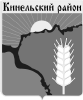 Администрациямуниципального района КинельскийСамарской областиПОСТАНОВЛЕНИЕот _12.08.2022_ № _1062_г. КинельО внесении изменений в Постановление администрации муниципального района Кинельский Самарской области от 02.06.2022г. № 673 «Об особенностях изменения существенных условий контрактов на закупку товаров, работ, услуг для нужд муниципального района Кинельский»